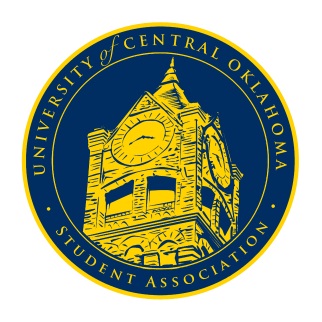       University of Central Oklahoma   Student Association7th Meeting, Spring Session of the 24th LegislatureBallroom CMarch 22nd, 2021 4:00 PMCall to Order(Begins the meeting, includes opening customs and procedures)Pledge of AllegianceRoll CallApproval of the Minutes(This approves the secretary’s record keeping of the last meeting)Special Orders(Formalities or Proceedings not according to law or custom)Scott Monetti, Director of Housing and DiningNeshawn Green, Inclusive Committee AdvocateItems to be Considered(Business to be seen today)CR20-203CR21-02CR21-03New Business(New legislation to be sent to committee)Student Concerns (Open forum for any student to address concerns to the UCO Student Congress)Announcements(General Announcements)Adjournment(End of meeting, must be motioned and seconded)